Klasa 5, matematyka, 26.03.2020 r.Roman TuckiTemat:Trójkąt równobocznyMoi Drodzy, dziś poznamy kolejne określenie ściśle związane z trójkątami. Część z Was pewnie po części może domyślać się, jakim rodzajem trójkątów będziemy się dziś zajmować – a sugerować to może temat dzisiejszej lekcji. Trójkąt równoboczny to trójkąt, którego wszystkie boki mają dokładnie tę samą długość.Wczoraj zajmowaliśmy się trójkątem równoramiennym – przypominam, trójkąt równoramienny, to taki trójkąt, w którym przynajmniej dwa boki, zwane ramionami, są tej samej długości. Dziś spotykamy się z sytuacją, że również trzeci bok – podstawa trójkąta – ma również taką samą długość.Zapiszcie w zeszycie temat dzisiejszej lekcji, po czym, proszę o przygotowanie linijki oraz cyrkla. Za moment sami skonstruujecie trójkąt równoboczny.Proszę o wykonanie poniżej opisanych czynności, krok po kroku:Rysujemy poziomy odcinek dowolnej długości (narysujcie tak, by nad nim zostało sporo wolnej przestrzeni). Może to być odcinek około 5-7 centymetrowy. Nazwij go np. odcinkiem AB (ale mogą też być inne literki).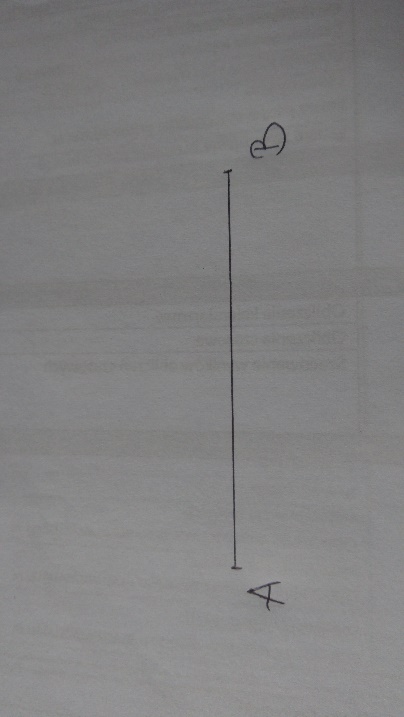 Teraz bierzemy do rąk cyrkiel i rozstawiamy jego stopki dokładnie na taki rozstaw, jak długi odcinek narysowaliście na wstępie. Jeśli ktoś narysował odcinek długości 7 cm, to teraz ustawia cyrkiel na szerokość 7 cm. Zrób to bardzo dokładnie.Ustawiamy cyrkiel tak, by jego ostra końcówka utkwiła dokładnie w punkcie, gdzie zaczyna się narysowany przez Ciebie odcinek. Zakreśl łuk, jak na rysunku poniżej.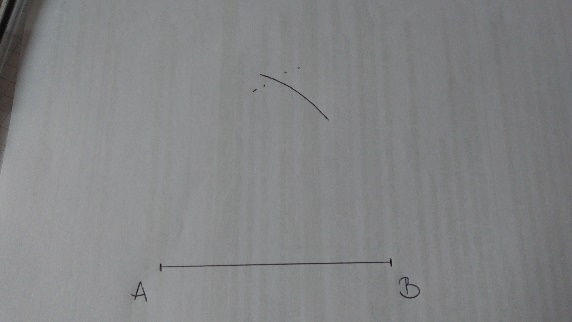 Teraz ustaw cyrkiel na drugim końcu odcinka. Ponownie zakreśl łuk. Zrób to tak, by oba narysowane przez Ciebie łuk przecięły się.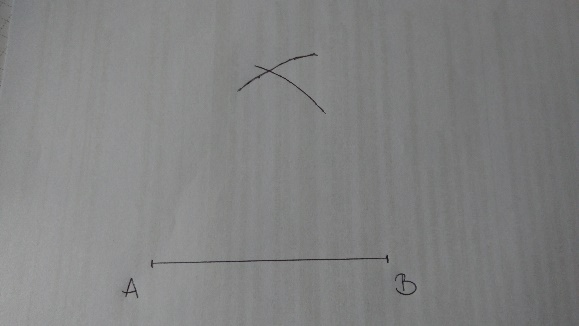 Teraz już pozostaje Ci połączyć punkt przecięcia łuków z końcami narysowanego na wstępie odcinka. 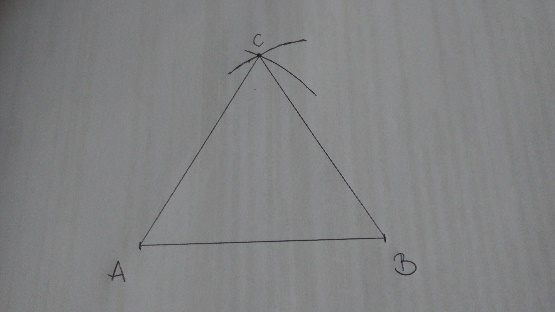 Właśnie patrzysz na trójkąt równoboczny. Teraz przejdźmy do podręcznika. Proszę o przeczytanie i przeanalizowanie strony 151, oraz przepisanie w zeszycie pod Waszym trójkątem tekst, który widnieje kolorem niebieskim.Dla osób nieposiadających podręcznik, zamieszczam zdjęcie str. 151.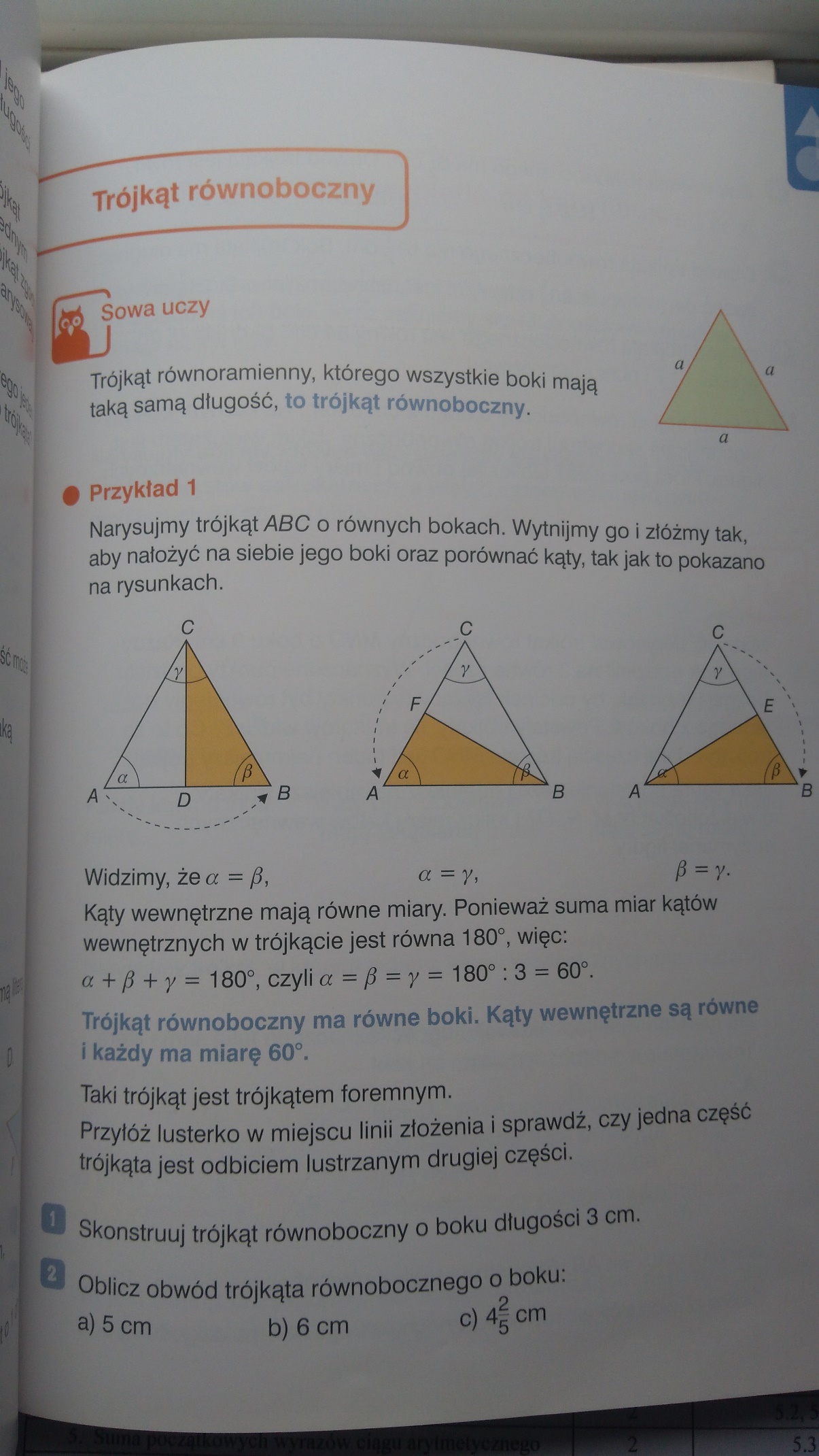 Na koniec poszukaj samodzielnie informacji, co to jest obwód i wykonaj zadanie 2, podpunkt a oraz b.Pamiętaj, obwód oznaczamy wielką literką L.Dla osób posiadających dostęp do Internetu i poczty elektronicznej podaję adres mailowy, gdzie można wysłać zdjęcia wykonanej pracy:romantucki@szkolaprywatna-bialogard.plW tytule wiadomości proszę o wpisanie imienia i nazwiska oraz klasę.Pozdrawiam.Zdrówka.